Министерство образования и науки Донецкой Народной РеспубликиДонецкий институт последипломного педагогического образованияГод образования 
в Донецкой Народной РеспубликеПереход общего среднего образования ДНР
на российские образовательные стандарты Летние студии педагогического мастерстваПлан мероприятийДонецк2015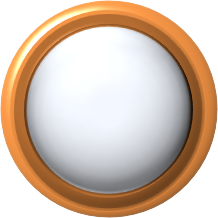 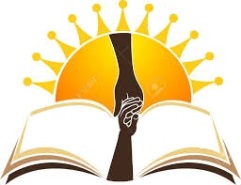 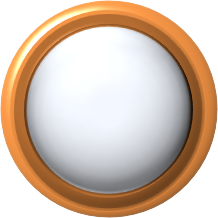 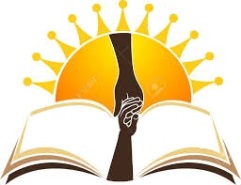 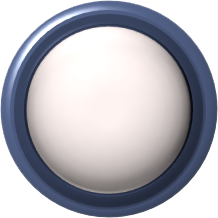 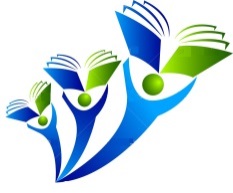 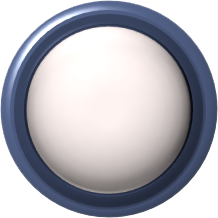 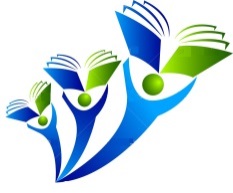 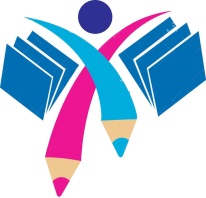 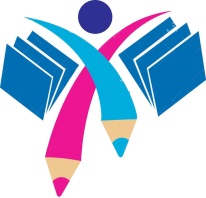 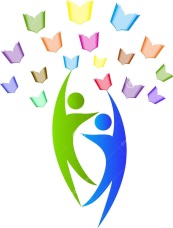 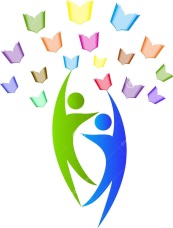 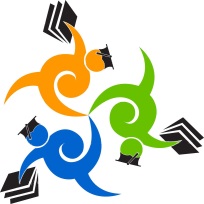 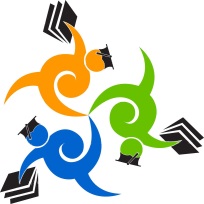 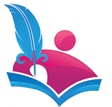 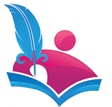 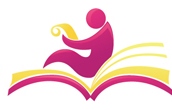 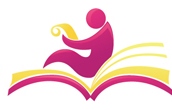 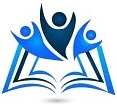 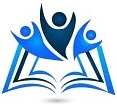 Ожидаемое количество участниковПЛАН РАБОЧЕГО СОВЕЩАНИЯ-СЕМИНАРА 
руководителей управлений / отделов образования и методических служб 
«Менеджмент перехода учебных заведений ДНР 
на российские образовательные стандарты»Формат: совещание-семинар.Тема: «Менеджмент перехода учебных заведений ДНР на российские образовательные стандарты».Цель: проанализировать особенности образовательных стандартов Российской Федерации; выделить направления управленческой и методической работы в процессе перехода на новые образовательные стандарты.Дата проведения: 15.06.2015 г. Время проведения: 11.30-13.00Целевая аудитория: директор департамента образования г.Донецка, начальники городских / районных управлений (отделов) образования Министерства образования и науки Донецкой Народной Республики, директора (заведующие) научно (учебно)-методических центров (кабинетов); сотрудники Донецкого ИППО, Федерального государственного бюджетного образовательного учреждения высшего профессионального образования «Московский педагогический государственный университет», Института содержания и методов обучения Российской академии образования; преподаватели институтов повышения квалификации работников образования гг. Волгограда, Санкт-Петербурга, Орла, Нижнего Новгорода, Саратова, Курска; учителя г. Москвы.Формы коммуникации: видеопрезентации, телемосты, on-line выступления, спич-калейдоскоп российских учителей, чат.Бонусы участникам: пакет презентаций, методическое пособие «Методический компас в континууме образовательных стандартов», видеоматериалы.Летние школы «Моделирование успешной работы педагога 
по российским образовательным стандартам»Общая модель Летних школРасписание вебинаров Летних школWeb-коллегиум креативной педагогикиРасписание работы в июнеЕ-центр неформального образованияПлан-календарь межкурсовых мероприятий на июньЛитературный, спортивный флеш-мобУчастники: ученики 5-11 классов, учителяПлан массовых мероприятий на июньТворческие мастерскиеРасписание работы творческих групп педагогов ДНР в июнеВиртуальные экскурсии по Web-навигатору
профессионального самосовершенствования и саморазвитияМетодисты института через Интернет общение и презентации мотивируют педагогов ДНР к посещению познавательных сайтов, составляют индивидуальные маршруты для них.Web-парк самообразованияРоссийские Интернет-ресурсыВремяСодержание работы11.30-11.35Мотивационно-содержательный аспект работы семинара-совещания.Волобуева Т.Б., проректор по научно-педагогической работе  Донецкого института последипломного педагогического образованияМОТИВАЦИОННЫЙ БЛОКМОТИВАЦИОННЫЙ БЛОК11.35-11.45Уровень готовности системы образования Донецкой Народной Республики к внедрению российских образовательных стандартовПолякова Л.П., министр образования и науки ДНР11.45-11.55Особенности образовательной инфраструктуры Донецкой Народной Республики в условиях перехода на качественно новый образовательный уровеньНоско Г.В., директор департамента общего и профессионально-технического образования Министерства образования и науки ДНР11.55-12.05Направления работы Донецкого  института последипломного педагогического образования по научно-методическому сопровождению перехода на российские образовательные стандартыЧернышев А.И., ректор Донецкого института последипломного педагогического образованияАНАЛИТИЧЕСКИЙ БЛОКАНАЛИТИЧЕСКИЙ БЛОК12.05-12.10Основные аспекты образовательных стандартов начальной школы(видеоэссе российских педагогов)12.10-12.20Построение проблемного поля: готовность кадров к профессиональной деятельности в условиях внедрения российских образовательных стандартовУдовенко А.В., директор департамента образования и науки г. Донецка12.20-12.25Модернизация функций и задач психологической службы в системе образования в контексте новой образовательной парадигмыНекрасова И.Н., заведующий кафедрой менеджмента образования и психологии  Донецкого института последипломного педагогического образования12.25-12.30Профильное обучение как ведущая составляющая современного образовательного процессаКоровка Е.А., заведующий кафедрой естественно-научных дисциплин и методики их преподавания  Донецкого  института последипломного педагогического образования12.30-12.35Перспективы аттестации педагогических работников в процессе модернизации образовательного процессаГалкин С.Г., заведующий центром аттестации педагогических кадров  Донецкого  института последипломного педагогического образованияВНЕДРЕНЧЕСКИЙ БЛОК (телемост)ВНЕДРЕНЧЕСКИЙ БЛОК (телемост)12.35-12.38Задачи, стоящие перед школой в связи с введением российских образовательных стандартовДанилова Т.Н., доцент кафедры управления образовательными системами Федерального государственного бюджетного образовательного учреждения высшего профессионального образования «Московский педагогический государственный университет»12.38-12.39Особенности современного урока в условиях перехода на образовательные стандарты нового поколенияНовожилова М.М, директор среднего общеобразовательного учреждения «Росинка» г. Москвы12.39-12.44Образовательные стандарты Российской Федерации: особенности профильного обучения в старших классахРыжаков М.В., директор Института содержания и методов обучения Российской академии образованияДанилова Т.Н., доцент кафедры управления образовательными системами Федерального государственного бюджетного образовательного учреждения высшего профессионального образования «Московский педагогический государственный университет»Половникова А.С., директор государственного образовательного учреждения высшего профессионального образования «Московский педагогический государственный университет» «Гуманитарно-правовой колледж»12.44-12.49Новые образовательные стандарты: преимущества и перспективыУчителя г. МосквыИТОГОВЫЙ БЛОКИТОГОВЫЙ БЛОК12.49-12.54Повышение квалификации педагогических кадров  в условиях внедрения российских образовательных стандартовЧернышева Е.Г., декан факультета повышения квалификации педагогических работников Донецкого института последипломного педагогического образования12.54-12.59Ответы на вопросы участников12.59-13.00Резюме№ п/п№ п/пПредметЦентр проведенияВремяМодераторУчастники15.0615.0615.0615.0615.0615.0615.0611Заведующие (директора), методисты районных (городских) методических служб, ПТУул. Артема 129а, 
ауд. 10311.00-13.00Домашенко И.В.Воронцов С.Ю.Заведующие (директора), методисты районных (городских) МС16.06.16.06.16.06.16.06.16.06.16.06.16.06.11География и экономикаул. Артема 129а, 
ИБЦ8.00-10.00.Панкина В.Е.Денисова Е.Д.Дидык А.В.Руководители МО учителей географии и экономики22Основы здоровьяпр. Мира10, 
ауд. тр.2.8.00-10.00.Антропова О.В.Фарин С.Л.Руководители МО учителей снов здоровья33Директора, заместители директоров общеобразовательных учебных учрежденийУл. Артема 129а, ауд. 3118.00-10.00Коваль Н.Н.Директора и заместители общеобразовательных учебных учреждений44Физическая культурапр. Мира 10, 
каб. 178.00-10.00Мельничук Ю.В.Корнев М.Н.Руководители МО учителей физической культуры55Русский язык и литератураул. Артема 129а, 
ИБЦ10.00-12.00Мельникова Л.В.Стрига М.В.Руководители МО учителей русского языка и литературы77Заведующие и методисты дошкольных учебных учрежденийпр. Мира 10, 
тр. 210.00-12.00Губанова Н.В.Давыдов А.В.Заведующие и методисты ДУУ88История и обществоведениеул. Артема 129а, 
ауд. 1039.00-11.00Морозов П.Л.Дидык А.В.Руководители МО учителей истории и обществоведения17.0617.0617.0617.0617.0617.0617.0611Начальные классыУл. Артема 129а, ИБЦ8.00-10.00Седова Н.Н.Сидельник С.А.Руководители МО учителей начальных классов22Трудовое обучение и технологиипр. Мира 10, 
каб. 158.00-10.00Скляр В.Ф.Коренкова О.Л.Руководители МО учителей трудового обучения и технологии33Допризывная подготовка, ОБЖпр. Мира 10, 
каб. 178.00-10.00Мельничук Ю.В.Корнев М.Н. Руководители МО учителей допризывной подготовки, ОБЖ44Информатикаул. Артема 129а, 
ауд. 3118.00-10.00Глухова М.В.Прохоренко Н.П.Руководители МО учителей информатики55Физикаул. Артема 129а, ИБЦ10.00-12.00Охрименко Н.А.Фарин С.Л.Руководители МО учителей физики66Биологияул. Артема 129а, ауд. 31110.00-12.00Антропова О.В.Стрига М.В.Руководители МО учителей  биологии77Учителя художественно-эстетического циклапр. Мира 10, 
ауд.тр. 210.00-11.00Лобынцева С.Н.Давыдов А.В.Руководители МО учителей художественно-эстетического цикла18.0618.0618.0618.0618.0618.0618.061ХимияХимияул. Артема 129а, ИБЦ8.00-10.00Науменко В.И.Фарин С.Л.Руководители МО учителей химии2Украинский язык и литератураУкраинский язык и литератураул. Артема 129а, ауд. 3118.00-12.00Ткачук Т.В.Стрига М.В.Руководители МО учителей украинского языка и литературы3МатематикаМатематикаУл. Артема 129а, ИБЦ10.00-12.00Федченко Л.Я.Давыдов А.В.Руководители МО учителей математики4Иностранный языкИностранный языкул. Артема 129а, ауд. 10310.00-11.00Старшинова Л.В.Сидельник С.А.Руководители МО учителей иностранного языка, методисты НМЦ, которые курируют предметы гуманитарного циклаСрокНазвание мероприятияКатегория педагоговОтветственныйОжидаемый результат02.06Web-марафон «Преподавание информатики в основной школе: новые горизонты информационных технологий»Учителя информатики, которые преподают в 5-9 классахГлухова М.В.Освоение новых технологий03.06ПДС интернет-презентация. 
Занятие 3. «Особенности изучения учебных предметов в 4-ом классе»Методисты, которые отвечают за начальную школу, руководители МО учителей начальных классовСедова Н.Н.,Грабовая Г.С.Построение системы приоритетов04.06Вебинар «Коучинг персональной эффективности современного педагога».
Тема 2. Портфолио как средство стимулирования творческой самореализации и праксеологической продуктивности педагогаСлушатели стажировки 
по проблеме «Современные подходы к организации учебного процесса, инновационные технологии на уроках языка 
и литературы»Зарицкая В.Г.,Бухлова Н.В.Освоение новых технологий16.06Дистанционный тренинг «Использование курсов по выбору для реализации профильного обучения».
Занятие 2. Методика преподавания курса по выбору по информатике «Основы баз данных»Учителя информатики, которые преподают в 5-9 классахГлухова М.В.Освоение новых технологийДатаМесто проведенияФормаТемаОтвет-ственныеПриглашенные02.06ИППО,ул.Артема, 129аМетодическая мастерскаяКоучинг как инновационная технология повышения профессионального мастерства современного педагога-словесника.Тема 3. Коучинг и менторинг как основа для эффективного становления педагога-словесникаОтдел русского языка и литературыМетодисты рай(гор) МО (МЦ), отвечающие за научно-методическое сопровождение предметов «Русский язык и литература», «Мировая литература»; руководители рай(гор) МО учителей русского языка и литературы, мировой литературы; представители республиканских лицеев-интернатов03.06ИППО,ул.Артема, 129аСеминарСовременные технологии развития профессионализма учителя трудового обучения и технологийОтдел технологий,отдел начального образованияМетодисты рай (гор) МК, которые курируют трудовое обучение в 1-11 классах05.06ИППО,ул.Артема, 129аПраздникПушкинский праздник ко Дню русского языка и 216-летию со дня рождения А.С.Пушкина «Не зарастёт к нему народная тропа»Отдел русского языка и литературыУчителя и учащиеся общеобразовательных учебных заведений, лицеев, колледжей, гимназий09.06ИППО,ул.Артема, 129аНаучно-практический семинарСпособы активизации речемыслительной деятельности учащихся методами плюрилингвального обученияОтдел иностранных языковРуководители гор (рай) МО учителей немецкого языка, методисты рай (гор) МЦ, которые курируют предмет, учителя немецкого языка№ п/пНазвание мероприятияДатаОтветственныеМероприятия к Году русского языка и литературы
(III Пушкиниада)Мероприятия к Году русского языка и литературы
(III Пушкиниада)Мероприятия к Году русского языка и литературы
(III Пушкиниада)Мероприятия к Году русского языка и литературы
(III Пушкиниада)Веб-квест «Читаем Пушкина»:195 лет – «Руслан и Людмила» (1820) 5-8 классы04.06Мельникова Л.В.,Фарин С.Л.,Сидельник С.А., Кузьмин С.С.Веб-квест «Читаем Пушкина»:190 лет – «Борис Годунов» (1825)185 лет – «Маленькие трагедии» (1830)185 лет – «Моцарт и Сальери» (1830)9-11 классы11.06Мельникова Л.В.,Фарин С.Л.,Сидельник С.А., Кузьмин С.С.Спортивные мероприятияСпортивные мероприятияСпортивные мероприятияСпортивные мероприятияСоревнования «Зарница»май-июньМельничук Ю.В.Соревнования «Юный патриот Донецкой Народной Республики»май-июньМельничук Ю.В.ДатаНазваниеРуководительМесто проведения02.06.Аналитико-мониторинговая группа «Качество знаний в начальной школе»Седова Н.Н.ул. Артема 129а, к. 41203.06.Формирование у учащихся теоретико-методических знаний по физической культуре при подготовке к участию в творческих конкурсахЧернышев Д.А.,Мельничук Ю.В.пр. Мира, 10, к. 41704.06.Школа коучинга «Организационные и научно-методические основы внедрения технологии педагогического коучинга»Зарицкая В.Г.ул. Артема 129а, к. 31404.06.Научно-методическое сопровождение процесса подготовки педагога к работе с одаренными детьмиБухлова Н.В.,Кузьмин С.С.ул. Артема 129а, к. 40610.06.Учебно-методическое обеспечение обучения математики в соответствии с российскими образовательными стандартамиВолобуева Т.Б.,Федченко Л.Я.ул. Артема 129а, к. 40216.06.Проектирование методического сопровождения программ по информатике в соответствии с российскими образовательными стандартамиВолобуева Т.Б.,Глухова М.В.ул. Артема 129а, к. 31319.06.Внедрение технологии комплексного оценивания профессиональной деятельности педагогических работников интернатных учреждений в межаттестационный период Волобуева Т.Б.,Галкин С.Г.ул. Артема 129а, к. 404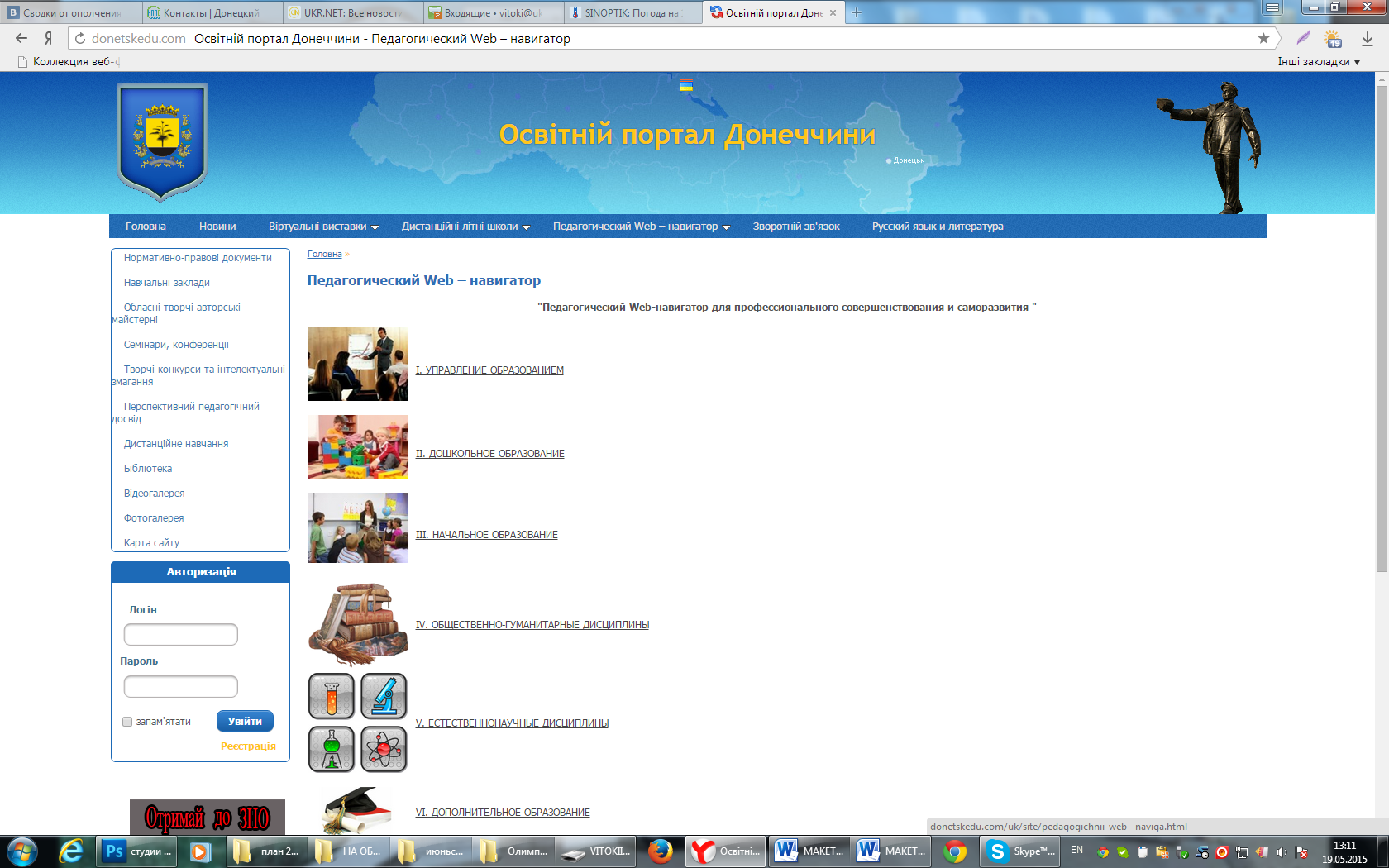 «Педагогический Web-навигатор для профессионального совершенствования и саморазвития» представляет собой структурированную адресную книгу качественных учебно-методических ресурсов с расширенными комментариями и инструкциями использования. Каждое из 10 направлений содержит подразделы, в которых накапливаются ссылки для общепрофессионального и личностного развития педагогов: учебно-познавательные материалы по программе, дополнительные источники информации, дидактические игры, видеотеки, учебная анимация, видеоуроки, мастер-классы, тесты и другие диагностические инструменты. 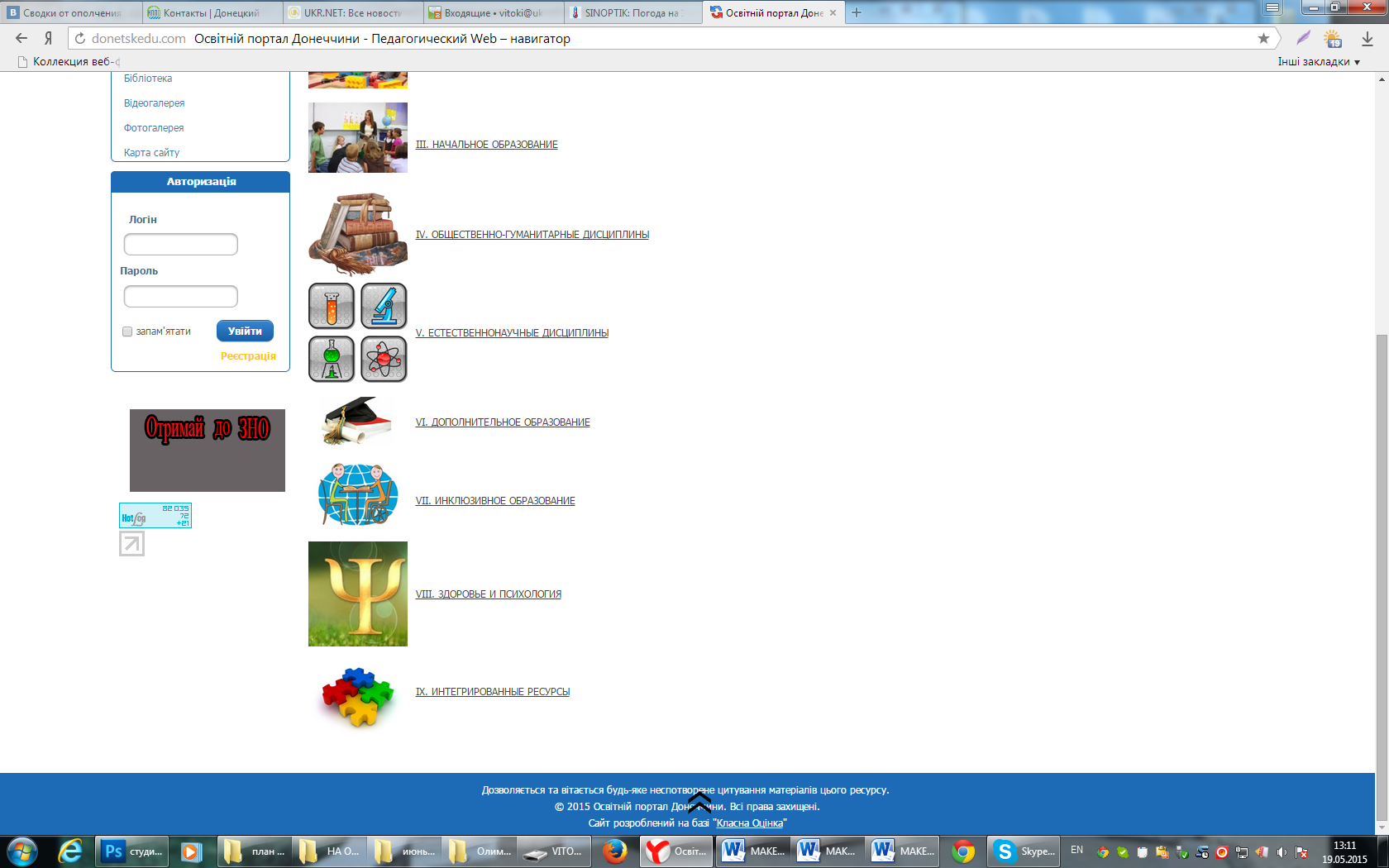 Последний раздел содержит ссылки на электронные библиотеки, методические файлообменники, серверы образовательных учреждений, которые предлагают учебные Internet-курсы, а также на другие интегрированные познавательные материалы. Ежедневно заходят в Web-навигатор до тысячи человек. По статистике скачивания наибольшей популярностью пользуются электронные учебники, интерактивные задачники, мультимедийная наглядность, виртуальные путешествия, видеостажировки у лучших педагогов мира.СрокНазвание мероприятияРежим доступаиюньМеждународная научно-практическая интернет-конференция «Основные направления и задачи современного образования: приоритеты развития, непрерывность образования, опыт реализации»http://www.uchmet.ru/events/item/263096/июньМеждународная научно-практическая интернет-конференция «Профессиональный стандарт педагога: новый облик учителя школы – от теории к практике»http://www.uchmet.ru/events/item/264084/)июньМассовый открытый дистанционный курс "Гениальность. Одаренность. Посредственность"https://www.lektorium.tv/mooc/courses/course-v1:TSU+PSY1+2015/aboutиюньСовременные стратегии реализации дошкольного образованияhttp://universarium.org/courses/info/39615.06-26.06Управление детским садом при переходе на ФГОС дошкольного образованияhttp://universarium.org/courses/info/39515.06-26.06Русский язык как инструмент успешной коммуникации  https://www.lektorium.tv/mooc/courses/course-v1:TSU+RUS2+2015_09/about15.06 – 26.06Бесплатные онлайн-курсы повышения квалификации учителей по всем основным школьным предметам. (необходима предварительная регистрация для просмотра вкладки КПК (курсы повышения квалификации))http://foxford.ru/courses17.06Вебинар «Дети с особенностями развития: леворукие, гиперактивные, медлительные, одаренные». Спикер: Т.А.Филиппова, кандидат биологических наук, педагог высшей квалификационной категории, директор Центра диагностики развития детей и подростков Института возрастной физиологии Российской академии образованияhttp://www.drofa.ru/for-users/teacher/seminars/22.06Вебинар «Изменение парадигмы образования и роли учителя». Спикер: Асмиолов А.Г., директор ФИРО, действительный член (академик) Российской академии образования, член Президиума Российской академии образования, д.п.н., профессор, Заслуженный работник высшей школы Российской Федерацииhttps://youtu.be/2ifINcQqvV023.06Вебинар «Особенности нового стандарта образования». Спикер:Кондаков Александр, руководитель проекта по разработке ФГОС общего образованияhttps://youtu.be/_AEGqR4PLxo29.06Музыкальное воспитание в ДООhttp://universarium.org/courses/info/42324.06Вебинар "Дошкольное образование". Спикер: Кондаков Александр, руководитель проекта по разработке ФГОС общего образованияhttps://youtu.be/k9juop9Kip825.06ФГОС дошкольного образования. Особенности построения образовательного процесса в дошкольной образовательной организацииhttp://my.webinar.ru/record/215939/?i=dc443f376ba22aa161ee7fa4532c87b626.06Мастер-класс «Информационный дизайн электронных курсов»http://www.e-learning.by/Event-Program/Informacionnyj-dizajn-i-juzabiliti-elektronnyh-kur/ELearning.html27.06Вебинар «Создание условий для обеспечения развития познавательных универсальных учебных действий младших школьников (на примере УМК «Перспектива»)» Спикер:  Чернецова-Рождественская Инна Валерьевна, ведущий методист редакции русского языка и литературного чтения Центра начального образования издательства «Просвещение»https://my.webinar.ru/record/453635/29.06Вебинар «Подходы к оценке достижения планируемых результатов младших школьников в соответствии с ФГОС НОО». Спткер:  Мошнина Роза Шамилевна, кандидат педагогических наук, профессор, заведующая кафедрой начального образования ГБОУ ВПО «Академия социального управления»http://my.webinar.ru/record/307778/30.06Вебинар "Реализация образовательных стандартов при использовании электронных форм учебников"http://connect1.webinar.ru/play/prvgf/81687-azbuka5